«Электронная очередь»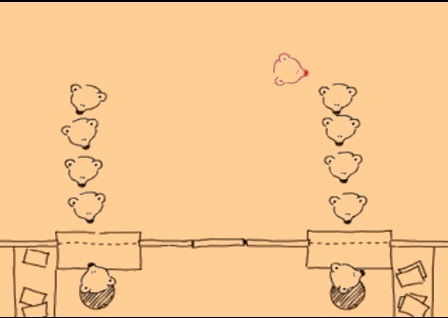 АВТОМАТИЗИРОВАННАЯ ИНФОРМАЦИОННАЯ СИСТЕМА«CОЦ-ЭЛЕКТРОННАЯ ОЧЕРЕДЬ»ТЕХНИЧЕСКОЕ ПРЕДЛОЖЕНИЕ2014Назначение и цели системыНазначение системыМногочисленные маркетинговые исследования подтверждают, что основополагающая причина возвратов клиента в одну и ту же компанию, не столько цена и богатый выбор, сколько уровень и скорость обслуживания при соответствующей надежности продукта. Для того чтоб взлететь, птице нужны оба крыла. Для того чтоб выделиться и обойти конкурентов, компания должна гармонично сочетать маркетинговые стратегии, главная из которых – клиентоориентированный подход. Ни дешевое предложение, ни выслуга лет на рынке, ни гарантии надежности – ничто не удержит потребителя так, как высокий уровень обслуживания. Исключить это слагаемое успеха – значит, обрезать крылья своему бизнесу. Достигается это за счет автоматизации процесса обслуживания клиентов, оптимизации рабочего времени персонала и исключения влияния «человеческого фактора» на отношение к посетителям.Сегодня наличие систем электронной очереди – основной элемент качественного сервиса для компаний, чья непосредственная деятельность неразрывно связана с продажей или оказанием услуг. Система электронной очереди «СОЦ-Электронная очередь» – стержневой элемент качественного и серьезного сервиса для компаний, чья деятельность связана с продажей услуг. Очередь перестает быть изнуряющей, утомительной и неприятной, а взаимодействие с посетителями превращается в четкий, спланированный алгоритм. Комфортное ожидание без возникновения напряжения, связанного с недостаточной осведомленностью, обеспечивается посредством звуковых оповещений и постоянно обновляемой информацией, выводящейся на большое электронное табло, видимое всем посетителям. Табло оператора, показывающее номер клиента, находящегося на приеме, либо номер человека, которого пригласили пройти в кабинет или к окошку, помогает посетителям быстро и уверенно ориентироваться, не создавая задержек, вызванных необходимостью получения справочной информации и прояснения вопроса, куда именно нужно пройти, чтобы решить стоящую перед пришедшим клиентом, задачу.Система управления очередью «СОЦ-Электронная очередь» – это современное решение для различных сфер услуг, государственных компаний и бизнеса. В нашем продукте мы постарались объединить высокое качество и надежность аппаратных составляющих системы с гибкой и функциональной программной оболочкой.Превращая взаимодействие с клиентами в чётко и грамотно спланированный алгоритм, организация электронной очереди приносит множество неоспоримых и очевидных преимуществ, как для клиентов вашей компании, так и для персонала:Выгода. Единовременные затраты, низкая стоимость владения электронной очередью – долгосрочное капиталовложение, повышающее имидж компании и доверие потребителей. Простота. Оперативный монтаж оборудования и интуитивно понятное пользование системой, как для клиентов, так и для персонала. Управление электронной очередью не превращается в дополнительный источник расходов. Эффективность. Результат от внедрения электронной очереди заметен уже на следующий день:•	улучшается качество и сокращается время обслуживания посетителей, благодаря отсутствию «живых» очередей и комфорту во время ожидания;•	улучшаются условия, и повышается эффективность работы сотрудников, во многом за счёт уменьшения стрессовых нагрузок, в итоге стоимость системы управления очередью быстро окупается;•	сохраняется конфиденциальность и происходит уравнивание прав клиентов: электронное управление очередью исключает необходимость пропускать вперёд знакомых и даёт возможность озвучивать свой вопрос или проблему только сотруднику организации. Гибкость. Наши решения легко адаптировать под специфику любого учреждения, будь то банк или госучреждение.Цели создания системыОрганизация и автоматизация процесса прохождения очередиУскорение процесса обслуживания клиентовУвеличение пропускной способности организации или учрежденияПовышение уровня и качества информационного обеспеченияПовышение эффективности принимаемых решенийПолучение дополнительной возможности для проведения анализаПолучение инструментов для контроля руководства за работой персоналаАналитика функционала и бизнес процессов предприятияРазряжение морально-психологических условий «живой» очередиСокращение времени ожидания в очередиГарантированное получение услугиУменьшение конфликтов в очередяхВозможность приоритета клиентам, записанным через gosuslugi.ruОтпадает необходимость записи клиентов в очередь с раннего утраОписание системыСтруктура АИС «Электронная очередь»Структура АИС «Электронная очередь» представлена на рис. 1.Рис. 1 – Структурная схема АИС «Электронная очередь».Алгоритм работы системыПри посещении организации, где установлена система «СОЦ - Электронная очередь», клиент выбирает необходимую услугу на пульте выбора услуг, получает талон, на котором напечатан номер очереди и проходит в зону ожидания.Оператор, закончивший работу с очередным клиентом, нажимает кнопку «Следующий».Клиент, видит на главном табло и на табло находящемся возле соответствующего оператора номер своей очереди и номер оператора, к которому его приглашают. Данная информация сопровождается голосовым сопровождением.Клиент проходит в зону обслуживания и получает услугу.Вся ситуация в очереди находится под контролем уполномоченного лица.Помимо этого, возможен вариант удаленной записи через персональный компьютер клиента либо мобильное устройство, имеющее доступ в Интернет. В данном случае клиент выбирает услугу, желаемое время оказания, получает талон и в назначенное время приходит в зону ожидания. На главном информационном табло и на табло находящемся возле соответствующего оператора клиент видит номер своей очереди и номер оператора, к которому его приглашают. Данная информация сопровождается голосовым сопровождением.Клиент проходит в зону обслуживания и получает услугу.ПРИМЕРЫ РЕАЛИЗОВАННЫХ ПРОЕКТОВЗапись производится через терминал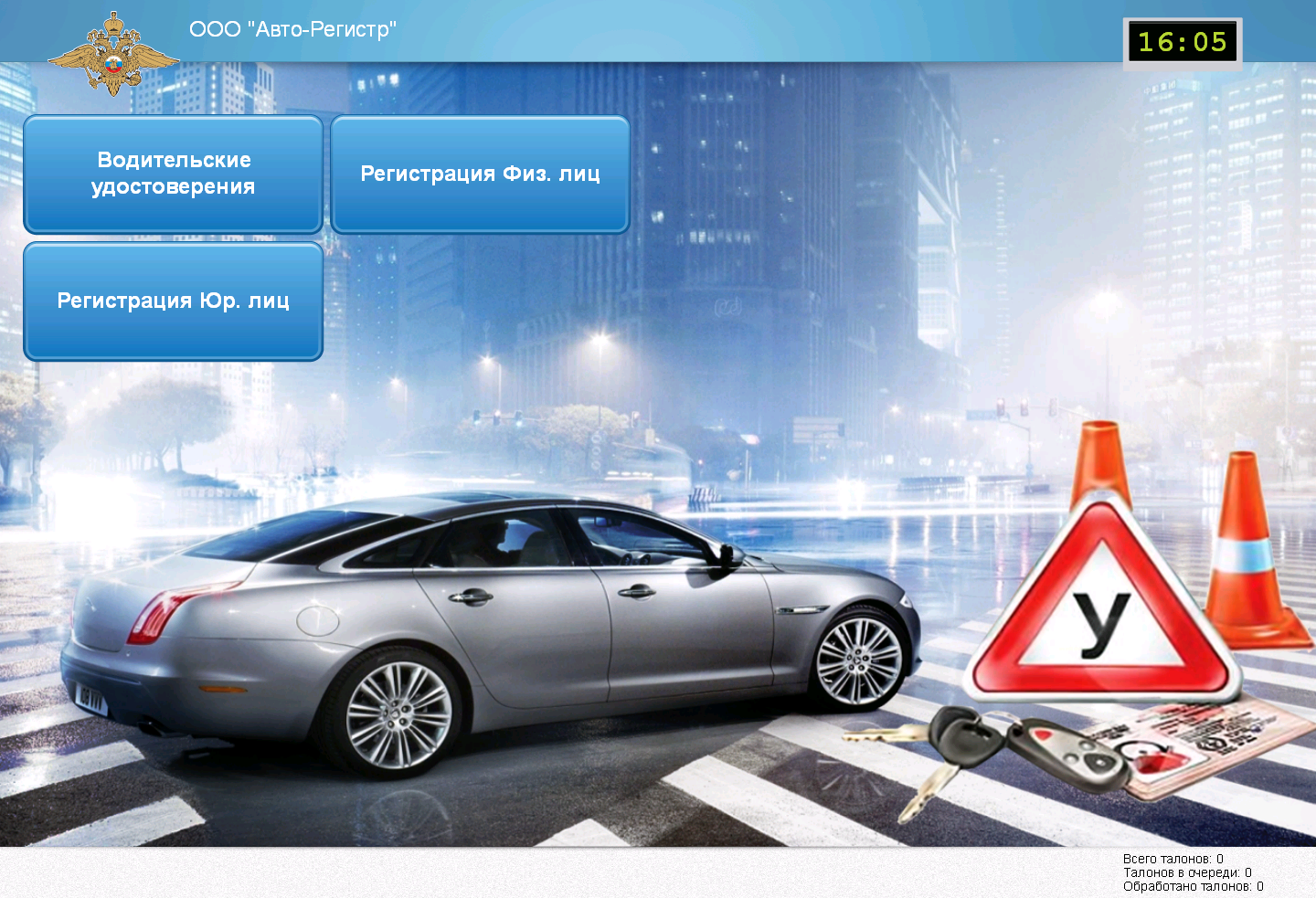 После выбора необходимой операции, клиенту выдается талон с порядковым номером в очереди.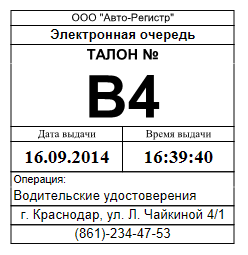 Далее клиент ожидает вызова своего талона на информационном табло, где появится информация о том, какое окно (кабинет/касса) его ожидает…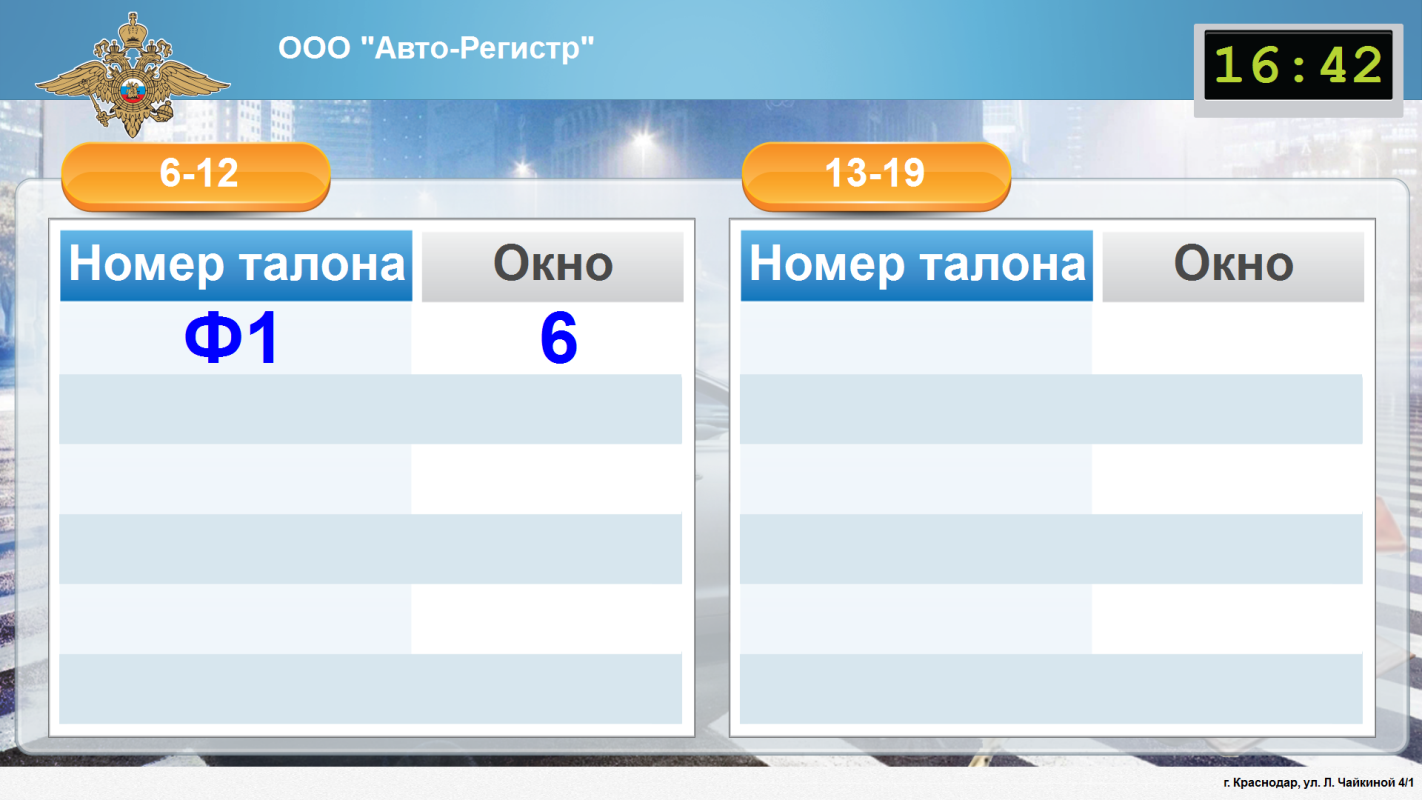 При необходимости можно над каждым окном повесить информационный монитор с оперативной информацией, какой талон ожидается для прием или обрабатывается в данный момент.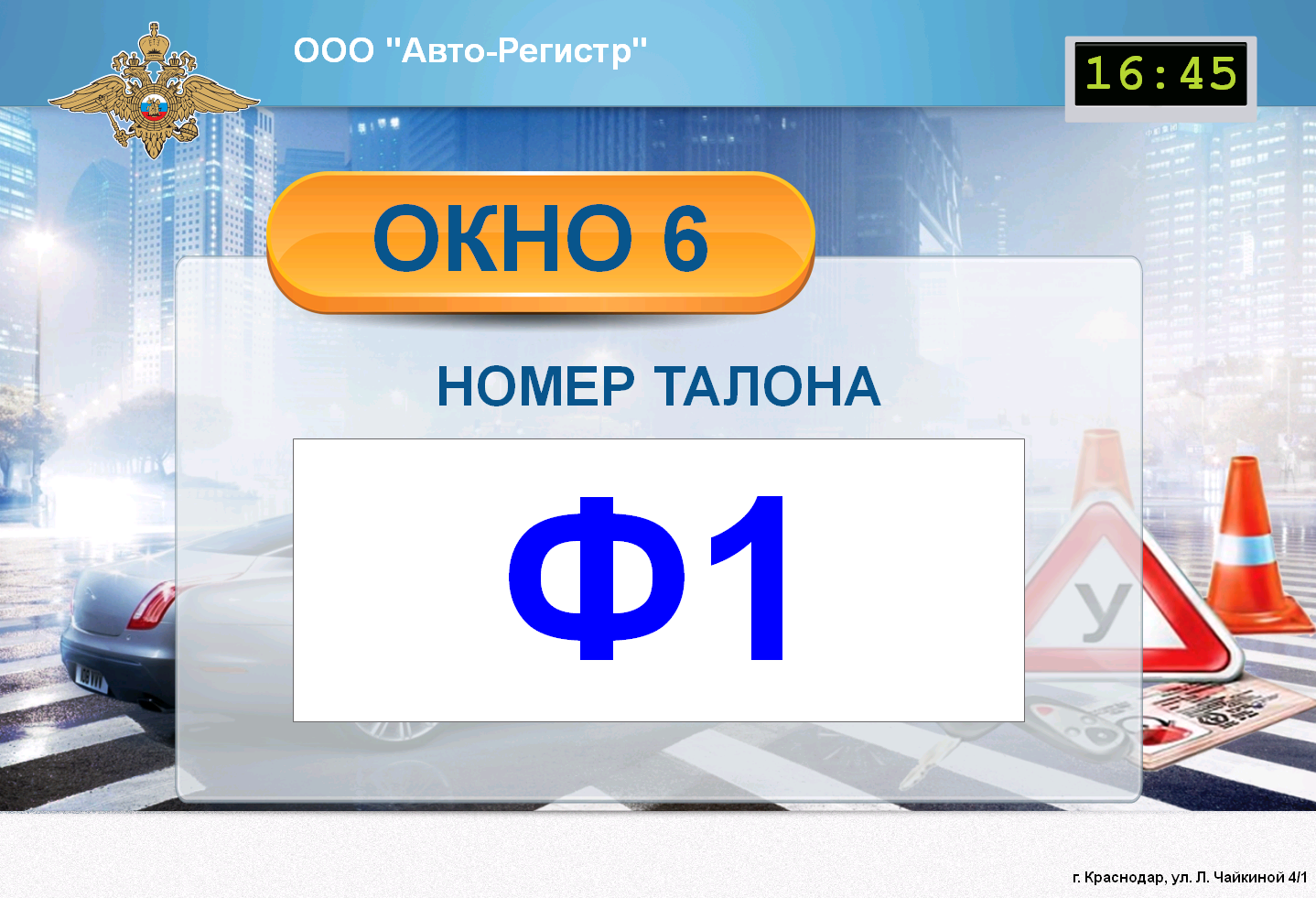 Оператор производит вызов клиента с помощью пульта (ПО установленного на ПК)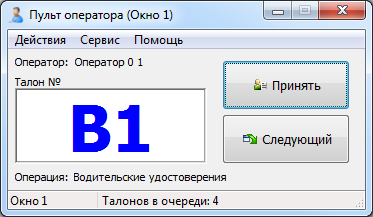 Вся история о движении талонов хранится в базе данных и доступна для просмотра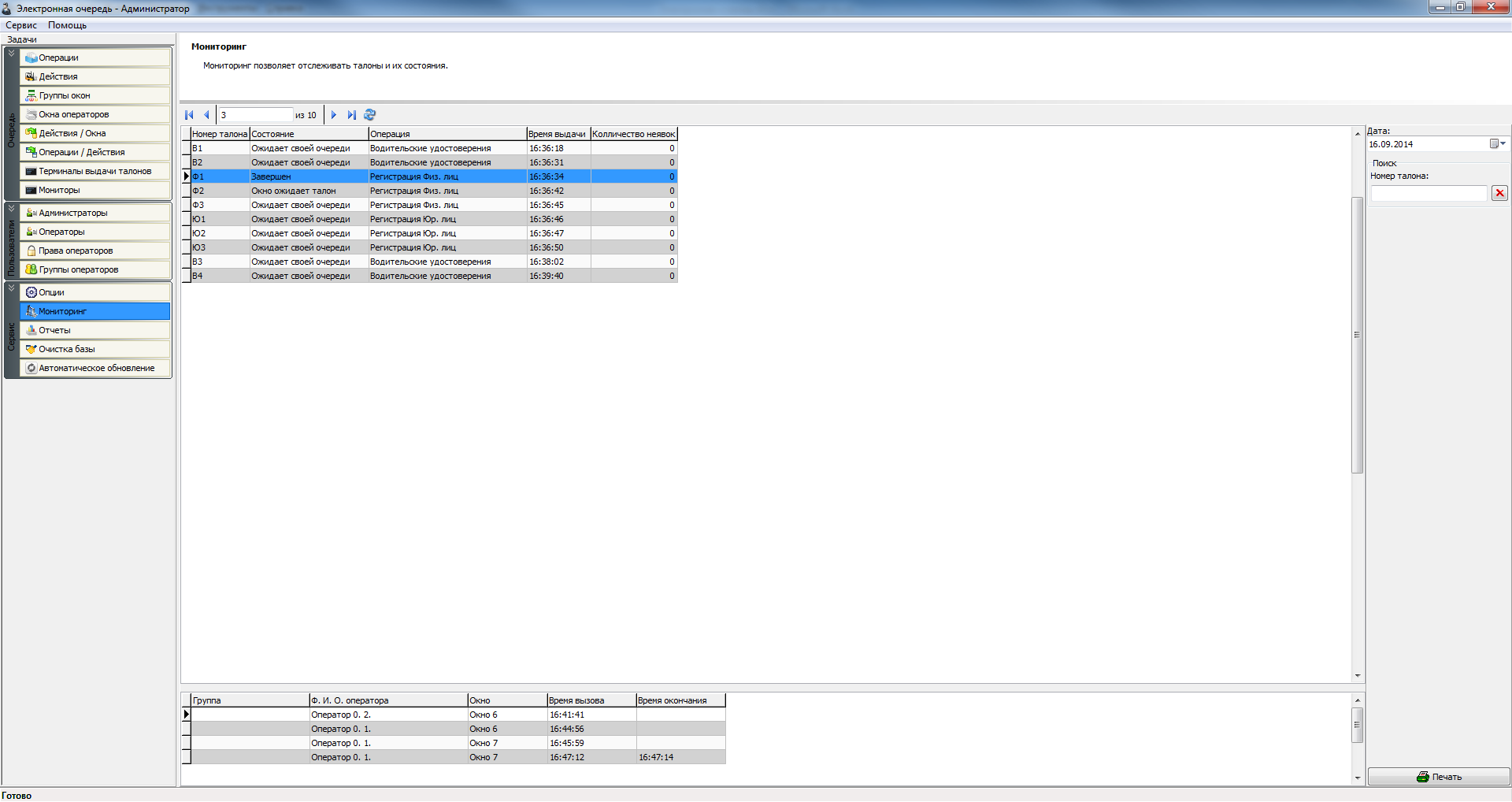 Для анализа работы персонала предусмотрена возможность формирования отчетов.Разовые расходы – постоянная прибыль Наши специалисты помогут составить техническое задание и определиться со списком работ по доработке системы «СОЦ - Электронная очередь».Вы можете уточнить возможность интеграции системы «СОЦ - Электронная очередь» 
с вашим программным обеспечением по тел: +7 (   ) ………..